Escaux UCS interoperability with IMS Orange Belgium Document ControlAcronymsDDI : Direct Dial In numberIMS : IP Multimedia SubsystemLAN : Local Area NetworkSDP: Session Description ProtocolSIP: Session Initiation ProtocolUCS: Unified Communication SolutionReferencesIntroductionThe purpose of this document is to provide configuration guidelines for connecting the Unified Communication Solution of Escaux (UCS) to the Orange Belgium IMS infrastructure.The document does not deal with IP Telephony LAN design. More details are available in [1].Definition: Inbound call: call from IMS to UCSOutbound call: call from UCS to IMSIMS SIP Trunk: the SIP trunk between the UCS and the IMSUCS EnvironmentThe purpose of this section is to quickly describe the architecture of Escaux UCS. The UCS is made of Service Operational Points (SOPs) and a Service Management Point (SMP).The realtime tasks are executed by SOPs. These are appliances that can be installed on-site for connectivity in order to be close to the users. The SOPs can also be installed remotely, as long as the phones and applications can reach them over a network.Non-realtime tasks are split off in a centralized web interface: the SMP.Software releaseThe software release of the UCS is 4.10Solution DesignThis chapter defines the different view of the Solution DesignIMS & ACCESS Infrastructure 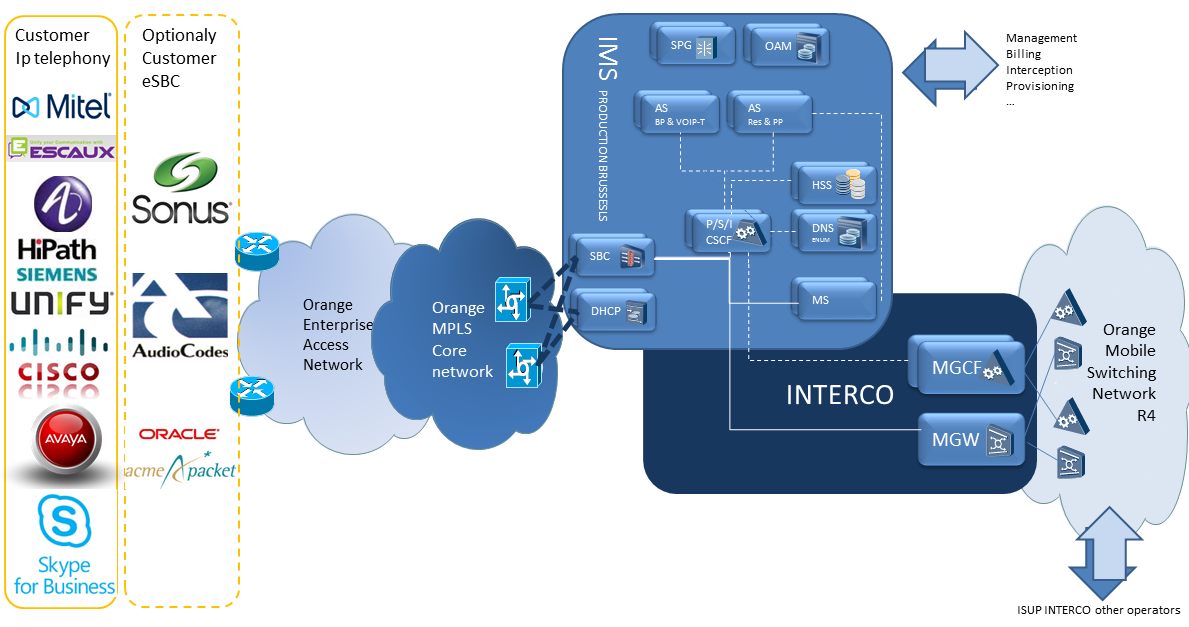 Figure : IMS and access architectureThe Orange Belgium IMS Core & access network is composed with composed with different domainsThe Access network enable to deliver a IPVPN over multi access technology (Fiber, DSL,…)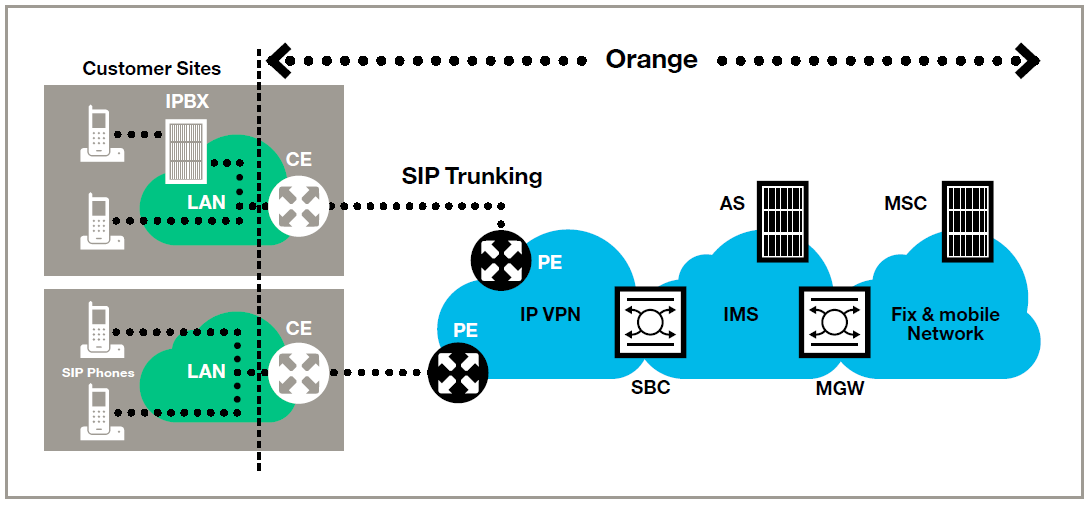 Figure : Access architectureSolution for business continuityVarious solution could be minded, most typical are IP access redundancy (IP Access Redundancy)IP access redundancy + Escaux UCS redundancy Redundancy via VoIP enterprise Trunking ISDN GW backup into Escaux UCSIP VPN access redundancyRedundancy options are available for the VoIP Trunking service on IP VPN level. There are several possibilities of redundancy at IP VPN level :The CE at Customer site is linked via 2 different accesses to the IP VPN Network. These accesses are configured in active/standby mode and are terminating on 2 different PEs.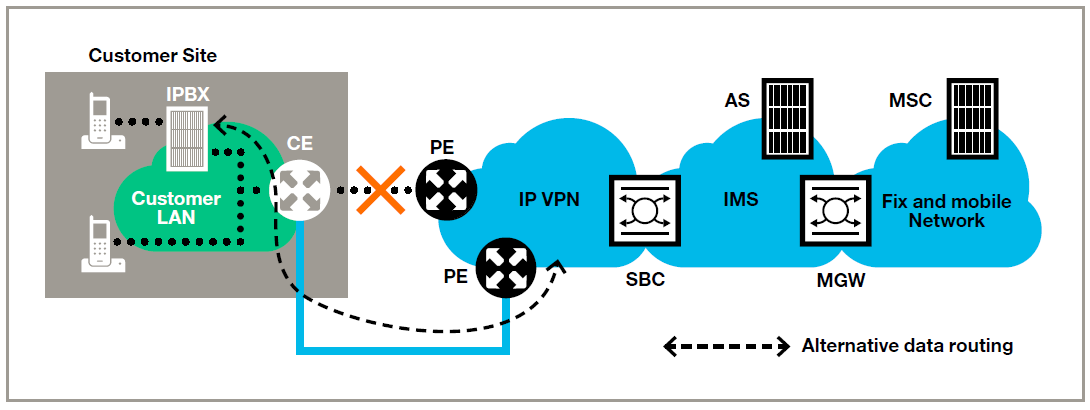 Two CEs are installed at Customer site. Each CE has its own access to the IP VPN Network and its own terminating PE. Behind the 2 CEs, there can be 1 or 2 IPBX. 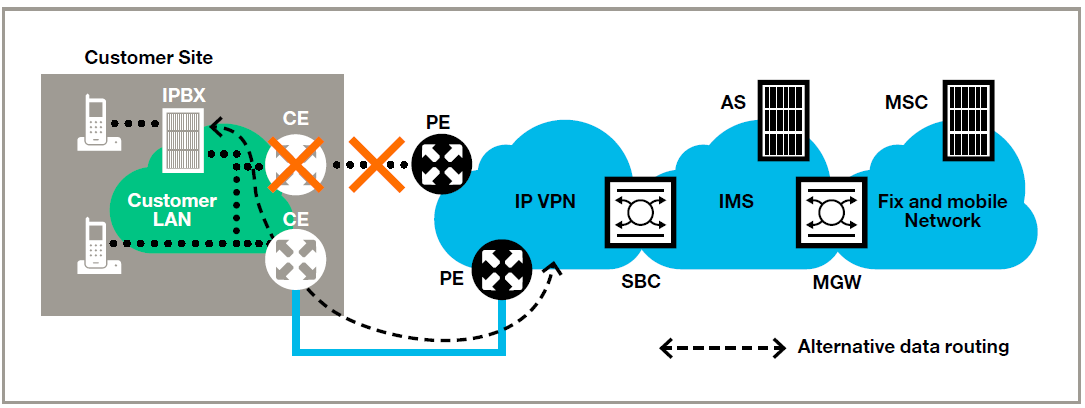 The redundancy is managed on 2 different sites. Each Customer site has its own CE, access and terminating PE. Here also, there can be 1 or 2 IPBX in the Customer architecture.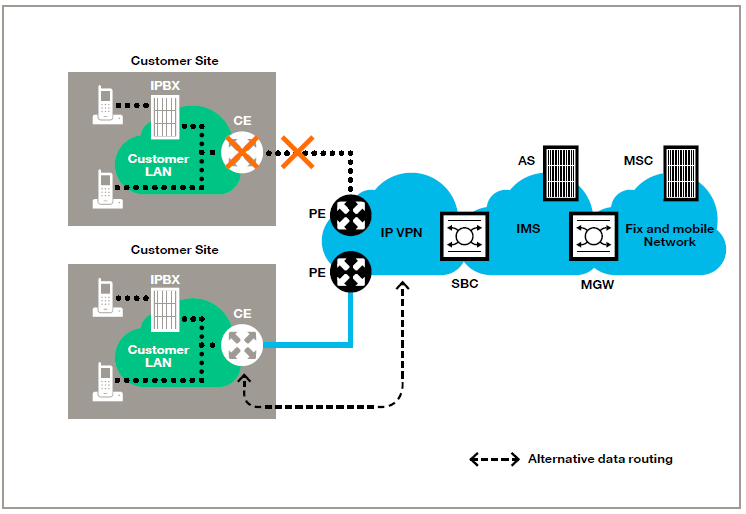 When 1 CE/access falls, the IP VPN Network transfers the traffic towards the back-up CE/access. This is transparent for Orange IMS Platform.More info on redundancy at IP VPN level can be found in the IP VPN product description.VoIP Back-upRedundancy can also be managed at IMS level via the VoIP Back-up option. When a SIP trunk or the IPBX linked to the SIP trunk is down, then all the calls (all the numbers of the trunk impacted) are automatically forwarded to a specific destination determined by the Customer at the moment of the contract :One specific number (mobile, fix, international)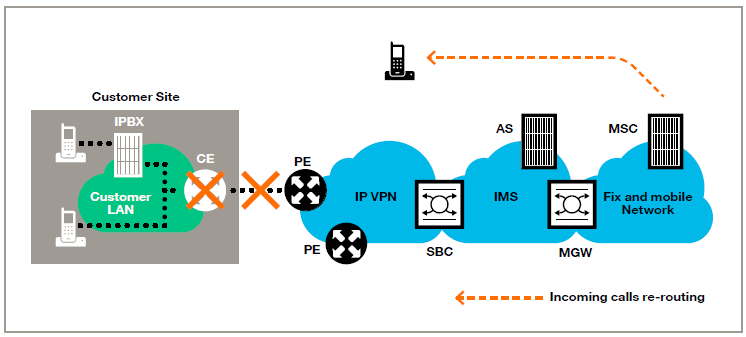 Orange IMS Platform will re-route the incoming calls towards the selected phone number.An Orange PRA Service 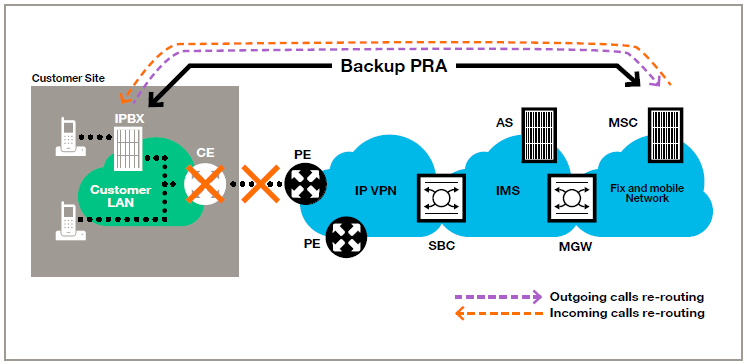 Orange IMS Platform will re-route the incoming calls towards the NDG of the backup PRA Service. The Customer IPBX will take care of the re-routing of the outgoing calls towards the backup PRA Service.Another SIP trunk  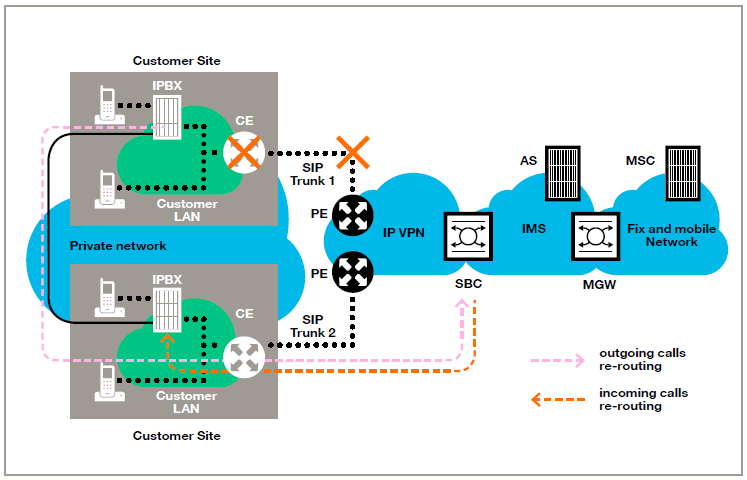 In case the calls are redirected toward another SIP trunk, most of the time the back-up SIP trunk is configured on another Customer site and is linked to another IPBX. Each SIP trunk has in this case its own NDG and is managing its own list of DDIs. There is no overlap possible between the list of DDI of the 2 different trunks (main & back-up). All DDIs must be configured on all IPBXs and the IPBXs take care of the re-routing of the outgoing calls towards the back-up SIP trunk.In screening mode, the Customer has to know that a NDDI from the SIP trunk 1 going through SIP trunk 2 in case SIP trunk 1 is down will be seen as NDG of SIP trunk 2 on called phone.In order to implement the VoIP Back-up option, a technical validation is always needed at Orange before the contract finalization.Business continuityAnother way to manage the redundancy at IMS level is the business continuity option.In case of business continuity, an Enterprise trunk will be configured. This is a virtual trunk, which contains all trunks (or in some cases, part of them) of a company. All the DDI of the Customer are configured in this case in one common pool. As usual, each trunk needs to be created/configured 1 by 1 and has his own NDG, but in this case the NDG can be a DDI of another trunk. Thanks to the common pool of DDI with 1 main NDG, in case of screening for NDDI, it enables to have a unique NDG label used.The Enterprise trunk manages the routing between the different trunks. The different possible routing types are :Active / passive : In general, all traffic pass via trunk 1. When trunk 1 is not reachable, then the second trunk is used. The second trunk will also take overflow call if the first trunk is full. This logic also works with more than 2 trunksLoad balancing : X% of the traffic goes through trunk 1, Y% via trunk 2 and Z% via trunk 3Determination of priorities between trunks : In priority 1, all traffic go through trunk 1. When trunk 1 is full, then traffic go through trunk 2. When trunk 2 is full, then traffic go through trunk 3,…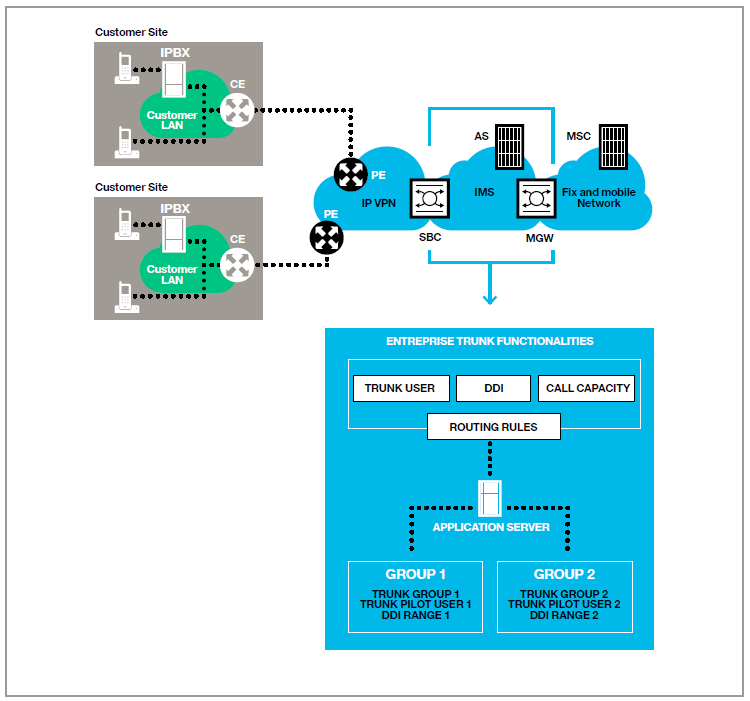 In order to implement the Business continuity option, a technical validation is always needed at Orange before the contract finalization.Provisioning parameters transmitted to the customerTable : configuration parameters provided by Orange IMPORTANT REMARK: [CORP_ID] actually equal [FFCLI] and [ CORP_SITE_ID] equal [FCLI] so in other terms the Username = aslo [FFCLI]_[FCLI]-NDGWhile of course the REGISTER is send From&To the NDG that is pilot user of the trunkEx: for [CORP_SITE_PBX_NDG] =  +3289550100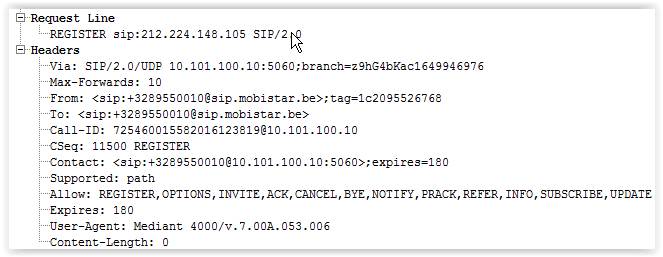 Supported ServicesThe purpose of this section is to list the services offered by Escaux UCS that have been validated with the SIP trunk of Orange:Basic incoming and outgoing callsCall holdCall Forwarding UnconditionalCall Forwarding on No AnswerCall Forwarding on Busy UserCall forwarding to PBXBlind TransferConsultative TransferConferenceCall WaitingCalling Line Identity PresentationCalling Line RestrictionDTMFEmergency callsFax callsnot generic modecall barringshort numbers NDG presentationConfigurationThe purpose of this section is to describe the configuration of the Escaux UCS, based on The parameters transmitted by Orange to the customer, as provided in section 3Other parameters described here.Figure : configuration parameters inside the EnterpriseTable : configuration parameters inside the EnterpriseEscaux UCS configurationWe only cover in this document the configuration objects related to the interconnection with the SIP trunk of Orange. For detailed information on how to configure the UCS, check [1].ResourcesThe purpose of this section is to describe two resources configuration objects. The resources are the standard building blocks needed to set up the Escaux UCS solutions. UCS offers a wide variety of resources for a variety of purposes. The configuration objects “IP phone” and “Interface” are example of resources.InterfaceIn SMP GUI: Resources -> InterfaceThe SIP trunk of Orange is represented inside the UCS as an Interface of type “SIP Trunk (OutgoingSIPTrunk)”. Important parameters for configuring this interface areTable : SIP Interface parameters for the Orange SIP trunk interfaceTable : Advanced parameters for the Orange SIP trunk interfaceThe following figure displays the Orange SIP trunk is defined with the ID “SOA10003”.Figure : Escaux UCS Interface for Orange SIP TrunkIP PhonesIn SMP GUI: Resources -> IP PhonesThe IP phones and faxes are represented inside the UCS as “IP phones” configuration objects. They are configured with their MAC address, types and versions. This configuration object also specifies the Restriction Group (see section 5.1.2 for more information on Restriction Groups). The figure below shows an example of Polycom IP phone with MAC address 00:04:F2:AB:34:46.Figure : IP phone configuration for a PolycomThe figure below shows an example of a Cisco SPA112, used to connect an analog fax device.Figure : IP phone configuration for a Cisco SPA112Site definitionIn SMP GUI: Advanced -> Site ConfigurationSites containing IP phones can be configured inside the UCS. This is useful for Call Admission Control and Emergency call handing in case the network is composed of several sites interconnected by VPN links.In a UCS connected with Orange, one site configuration object needs to be defined per postal code. This configuration object is used to add the prefix 969<postal code> to the dialed number for an emergency call, based on the site of origin of the call.Here is an example of site definition for Ixelles/Elsene, with postal code 1050.Figure : Site definition exampleNetwork definitionIn SMP GUI: Advanced -> Network ConfigurationA site is composed out of one or various Local Area Networks (LAN). These LAN segments identify a particular network region. Local network(s) can be linked to site locations defined in section 5.1.2Table : Network DefinitionExtensionsIn SMP GUI: Directory -> Internal DirectoryThe purpose of this section is to briefly describe the concept of an extension in Escaux UCS. An extension is an internal phone number (user extension), but it can also be the trigger point for a call flowUser extensionEach user extension is included inside the Directory, including First Name, Last Name, Primary Phone (IP phones defined in section 5.1.1) and Call flow.Figure : Extensions and DirectoryOne can modify each extension supplementary services by clicking on the icon  in front of the call flow name.Figure : Profile Parameter Management (user extension)Call Forwarding Unconditional can be enabled (“Forward all calls” should be set to “yes”).The section “My communication flow” can be used to enable call waiting (“When I am on the phone, warn me for new incoming calls”), Forwarding busy (“When I am on the phone, forward my calls”). Call Forwarding on no reply is configured as a “Second action” (using, for example, “When I do not answer, send to my alternative number”, where the alternative number is defined in “General Settings”).Extension for outgoing callsOther extensions are not linked to specific phones or users. Their purpose is internal. In the context of SIP trunking, following extensions are important:The extension 89991001 is used for outgoing calls (with the call flow Template-OutgoingCallcatcher.Service) The extension 89991000 is used for incoming calls (with the call flow UC-Technical-IncomingCallcatcher.Service)We can modify the properties of the call flow for outgoing calls by clicking on the icon  in front of the call flow profile name Template-OutgoingCallcatcher.Service.This is where we can specify the ID of the SIP trunk that needs to be used for outgoing call (in our example on Figure 5, the SIP Trunk ID is “SOA10001). This is also where we can set the emergency number configuration mode to “prefixed”: which is needed to add the prefix 969<postal code> to emergency numbers.Figure : Profile Parameter Management (outgoingCallcatcher)Note: as specified in Callflow Studio -> Callflow Assignment, the Callflow profile “Template-OutgoingCallcatcher.Service » is mapped to the Call flow root *136. The call flow with the root *136 is shown in Callflow Studio -> Callflow and contains the call handling logic for outgoing calls to Orange SIP trunking (including emergency call handling).Extension for outgoing callsWe can modify the properties of the call flow for incoming calls by clicking on the icon  in front of the call flow name UC-Technical-IncomingCallcatcher.Service.The parameter “Translate callers” should be set to “Yes”.Figure : Profile Parameter Management (UC-Technical-IncomingCallcatcher)Note: as specified in Callflow Studio -> Callflow Assignment, the Callflow profile “UC-Technical-IncomingCallcatcher.Service » is mapped to the Call flow root *126. The call flow with the root *126 is shown in Callflow Studio -> Callflow and contains the call handling logic for incoming calls from Orange SIP trunking.Call RoutingRoute GroupIn SMP GUI: Call Routing -> Route Groups and Restriction GroupsA route group is simply a number of routes grouped together for a certain reason.In the Figure below, several Route Groups are configured for breakout : mobile, national, international, premium, emergency, DefaultOut. One Route Group is configured for incoming calls :  catchAllFigure : Route GroupsRestriction GroupIn SMP GUI: Call Routing -> Restriction Groups ConfigurationA restriction group is a list of route groups that will be used as permissions: All users in a restriction group can only call numbers that correspond to routes in the route groups of the restriction group.Incoming calls using a SIP Trunk in a Restriction Group can only call numbers that correspond to routes in the route groups of the restriction group.In the configuration example of Figure 14, The Restriction Group FromOutside (specified at SIP Trunk group level, see section Figure 5) allows all routes in the route group catchallThe Restriction Groups NoRestrict (specified at the level of the IP Phone see Figure 6) allows all routes in the route group default, incoming, internal, international, mobile, premium, national, emergency and service.Figure : Restriction GroupsNote: the Precedence field allows to define a priority for each route group in the Restriction Group. This is useful when there are at least two routes that overlap to ensure that the right route will be selected. For two matching routes in distinct route groups, setting a smaller precedence to a route group ensures that the route of this group will be used. Therefore, the SOP will not necessarily select the route based on the longest matching prefix.RouteIn SMP GUI: Call Routing -> RouteA route maps a phone number pattern (for example, all numbers starting with 0049*) to an action. To make patterns, following special characters can be used:X matches any digit from 0-9Z matches any digit from 1-9N matches any digit from 2-9[1237-9] matches any digit or letter in the brackets (in this example, 1,2,3,7,8,9). wildcard, matches one or more characters! wildcard, matches zero or more charactersIn the example used in this document, a route can be part of one of the route group shown in Figure 13 (mobile, emergency, …). For breakout, the Action should be set to Goto.DefaultOut.1.1 in order to eventually reach the OutgoingCallCatcher service callflow described in section 5.1.4) Figure : RoutesIncoming number mappingIn SMP GUI: Call Routing -> Incoming number mappingMapping incoming calls comes down to routing the incoming DDI numbers that you received from your phone operator to internal extensions. This can be done using an action, as shown in the list of the incoming number mapping:Figure : External Number MappingMapping these numbers onto an internal extension, you can trigger a phone (or a root extension (call flow) for automatic answering of calls). The following screenshot shows the detailed view when modifying or adding a mapping:Figure : External Number Mapping detailsOutgoing number mappingIn SMP GUI: Call Routing -> Outgoing number mappingWhen dialing out, you can assign an external number that will be showed to the external contact, or you can choose to hide your number. There are five possibilities that you can select in the SMP:Existing: reuse the one that is currently configured.Hide: don't show any number when dialling out.Incoming: use the same number as the one your contacts use to call you directly (DDI).Default: use a default number, e.g. the main reception number.Other: enter any other number. Of course, limitations apply: you can only use numbers that your operator allows you to use.ANNEX A Call FlowsRegistrationFigure : Registration Call FlowBasic outgoing callFigure : Outgoing Call FlowBasic incoming callFigure : Incoming Call FlowBlind call transferThis call flow describes a scenario of a PSTN user A calling a user B behind the UCS. User B transfers blindly to PSTN user C. Note that the Media is anchored by the UCS after the transfer.Figure : Blind Transfer Call FlowANNEX B - Recommended basic call test for integrator purpose.VersionDateNotes0.108/07/2014First draft1.011/07/2014Review by Dominique Bogaerts (Escaux)1.108/12/2014ESCAUX SIP Trunk settings Updated by Bogaerts (ESCAUX)1.226/09/2015Add some information to be more explicit about outgoing call format1.302/01/2017Review some cosmetics details TitleVersion1Escaux Administration Guide: Unified Communication Solution 4.10.https://www.escaux.com/docs/SmpAdminGuide4d10.html2.2ParameterValue example FormatDefinition[CORP_SITE_PBX_NDG]+3224312490Tel num (8 digits)PBX NDG or tel number of pilot number PBX (1 head number)[CORP_ID]-[CORP_SITE_ID]-NDG@sip.mobistar.be040000940-040000941-NDG@sip.mobistar.beUser nameCompilation of FFCLI &FCLI[CORP_SITE_PBX_NDS_n]+3289550940>+3289550947Tel num (8 digits)PBX NDS ( tel number of DDI or NDS users behind PBX not including NDG)[CORP_SITE_PBX_SIPPWD]IMSHUAWEIRandom, with following formatSIP password for PBX[VOIPT_CPETYPE_PUBSIG]212.224.148.97Public IP address1 Pub IP address per CPE Type per corporate - Client Side IP (this one is the one configured by customer in IPPBX).[VOIPT_DOMAINNAME]sip.mobistar.beStringHost name part of SIP URI, SIP domain[CORP_BACKUP]+32895500009 digit tel number ex. 493262426Voice backup destination (national / international) mobile destination[CORP_SITE_SUBNET192.168.50.1Private IP address (subnet)Site (or corporate) subnet (main and remote)[CORP_SITE_SUBNETMASK]255.255.255.0Private IP address (subnet mask)Site (or corporate) subnet (main and remote)ParameterValue example FormatDefinition[PHONE_SUBNET]10.0.12.0IP addressSubnet of the phones[PHONE_SUBNETMASK]255.255.255.0Subnet maskSubnet mask of the subnet [PHONE_SUBNET][UCS_IP_ADDR]10.0.12.11IP addressIP address of the UCS (access side)[MOB_SUBNET]192.168.50.1IP addressSubnet of the UCS (Orange side)[MOB_SUBNETMASK]255.255.255.0Subnet maskSubnet mask of the subnet [MOB_SUBNET][UCS_MOB_IP_ADDR]192.168.50.12IP addressIP address of the UCS (Orange side)[MGMT_SUBNET]10.0.12.0IP addressSubnet of the UCS (Management network)[MGMT_SUBNETMASK]255.255.255.0Subnet maskSubnet mask of the subnet [MGMT_SUBNET][UCS_MGMT_IP_ADDR]10.0.12.11IP addressIP address of the UCS (Management network)[CPE_CORP_SITE_IP_ADDR]192.168.50.1IP addressIP address of Orange CPESIP Interface parametersSIP Interface parametersParametersValuesGateway[VOIPT_CPETYPE_PUBSIG]Accout Data: User[CORP_ID]-[ CORP_SITE_ID]-NDG@sip.mobistar.bePassword[CORP_SITE_PBX_SIPPWD]DTMF modeRFC2833RegisterYesUser register<phonenumber>@sip.mobistar.beAuth register[CORP_ID]-[ CORP_SITE_ID]-NDG@sip.mobistar.beAdvanced parametersAdvanced parametersParametersValuesFrom domainsip.mobistar.beRestriction Group (Context)FromOutside (see section 5.1.2 for more information)CallerID MethodUse P-Preferred-id header NO CLIR (outgoing only)Can reinviteNOUser equals phoneYESAllow T.38NONetwork definitionNetwork definitionParametersValuesSiteas defined in section 5.1.2Network address[PHONE_SUBNET]Netmask[PHONE_SUBNETMASK]TEST EXPECTED RESULTRESULTCall In from Mobile / PSTN  takenCall should occur , PDD <4s, Voice quality bi-directional, DTMF both direction, ring back tone present, caller Nr presentedCall In from Mobile / PSTN  CFNA to voice mail serviceCall should occur , PDD <4s, VM should be reached, a message could be leftCall In from Mobile / PSTN  CFU to External PSTNCall should occur , PDD <4s, Voice quality bi-directional, DTMF both direction, ring back tone present, caller Nr presentedCall In from Mobile / PSTN -> Call Hold from PSTNCall should occur , PDD <4s, Voice quality bi-directional, DTMF both direction, ring back tone present, caller Nr presented, Music on hold should be played & received by the remote partyCall out To / Mobile PSTN with DDI number (not NDG)Call should occur , PDD <4s, Voice quality bi-directional, DTMF both direction, ring back tone present, caller Nr presented, it should be the DDICall out To / Mobile PSTN with N-DDI number Call should occur , PDD <4s, Voice quality bi-directional, DTMF both direction, ring back tone present, caller Nr presented, the caller should be NDGCall out To / Mobile PSTN with Hidden Nr Call should occur , PDD <4s, Voice quality bi-directional, DTMF both direction, ring back tone present, caller nr should not be seenCall out To / Mobile PSTN  -> Call Hold from PSTNCall should occur , PDD <4s, Voice quality bi-directional, DTMF both direction, ring back tone present, caller Nr presented, Music on hold should be played & received by the remote partyRedundancy mechanismCut down the main access, call IN / out should be possible using the protection mechanism